Правила красивого письма1. Все буквы (графические элементы) должны быть одинаковой высоты.2. Все буквы (графические элементы) должны быть одинаковой ширины.3. Если в буквах есть элементы, выходящие за верхнюю и нижнюю линии строки, они должны заканчиваться на одном расстоянии от строки.4. Расстояние между элементами букв должно быть одинаковым.5. Расстояние между буквами в слове должно быть одинаковым.6. Все линии при письме должны быть параллельными.7. Прямые линии при письме должны быть ровными.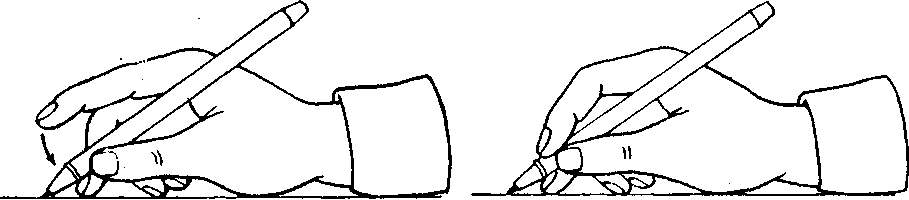 